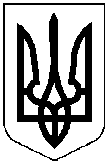 АПОСТОЛІВСЬКА  МІСЬКА РАДА18 сесія  VІІ скликанняР І Ш Е Н Н Я28.07.2016	 м. Апостолове	№ 490⌐			¬Про затвердження переліку земельних ділянок, право оренди на які виставляютьсядля продажу окремими лотамина конкурсних засадах (земельних торгах)З метою сприяння соціально – економічному розвитку Апостолівської міської ради, на виконання плану надходжень до бюджету міста, керуючись Законами України «Про Державний бюджет України на 2016р», «Про внесення змін до Земельного кодексу України щодо порядку проведення земельних торгів у формі аукціону», «Про державну реєстрацію речових прав на нерухоме майно та їх обтяжень», «Про державний земельний кадастр», «Про внесення змін до деяких законодавчих актів України щодо розмежування земель державної та комунальної власності»; керуючись ст.ст. 12, 127, 134-139, п.12 Перехідних положень Земельного кодексу України; ст. 71 Бюджетного кодексу України; ст. 26, ч. 1 ст. 59 Закону України «Про місцеве самоврядування в Україні», міська рада ВИРІШИЛА:1. Затвердити перелік земельних ділянок, право оренди на які виставляються для продажу окремими лотами на конкурсних засадах (земельних торгах) згідно додатків 1-9, що додаться.2. Затвердити умови продажу права оренди на земельні ділянки, що визначені згідно додатків 1-9 відповідно діючого законодавства, встановивши наступне:2.1. Стартова ціна лоту з продажу права оренди на земельну ділянку дорівнює розміру річної орендної плати.2.2. Гарантійний внесок становить 5% від стартової ціни продажу лоту.2.3. Крок земельних торгів у формі аукціону з продажу права оренди земельних ділянок становить 0,5% від стартової ціни лоту.3. Продати право оренди на земельні ділянки, що визначені згідно додатку 1-2 на земельних торгах у формі аукціону.4. Відділу комунальної власності та земельних відносин Апостолівської міської ради забезпечити:4.1. організацію та проведення земельних торгів у формі аукціону з продажу права оренди земельних ділянок. 4.2. укладення договорів оренди земельних ділянок з переможцями аукціону за ціною та на умовах, визначених у додатках 1-9.5. Контроль покласти на постійну комісію міської ради з питань містобудівництва, будівництва, агропромислового комплексу, земельних відносин та охорони природи.Міський голова                         					С.К. НІГАЙДодаток 1 	     до рішення Апостолівської 	   міської ради                        від 28.07.2016 № 490-18/VII Умовипродажу права оренди земельної ділянки, що розташована за адресою: 1. Місцезнаходження ділянки: Апостолівський район, Апостолівська міська рада (Кам’янська сільська рада)2. Площа: 13,1761га. 3. Кадастровий номер – 12203833000100100494. Цільове призначення: (Код КВЦПЗ –01.01) - для ведення товарного сільськогосподарського виробництва5. Обов’язкові умови використання земельної ділянки: - дотримання вимог та обмежень, зазначених у висновках погоджувальних організацій, які мають бути враховані при використанні території; - встановлюється право власників (експлуатуючих організацій) мереж на їх обслуговування; - обмежена господарська діяльність в межах охоронних зон інженерних комунікацій; - земельна ділянка без права подальшої забудови; - земельну ділянку використовувати за цільовим призначенням та у відведених межах згідно ст. 65,93,96,112,114 Земельного кодексу України; - дотримання вимог ст.48 Закону України «Про охорону земель», ст.15 Закону України «Про відходи», ст.18 Закону України «Про автомобільні дороги» та інших вимог чинного законодавства. 6. Нормативно грошова оцінка земельної ділянки – 345152,74 грн.8. Термін оренди – 10 років. 9. Стартова ціна лота ( у розмірі річної орендної плати) –  5%. 10. Використовувати земельну ділянку після укладення договору оренди та його державної реєстрації. Секретар міської ради                                                                           Л.І.СУВИДДодаток 2 	     до рішення Апостолівської 	   міської ради                        від 28.07.2016 № 490-18/VIIУмовипродажу права оренди земельної ділянки, що розташована за адресою: 1. Місце знаходження ділянки: Апостолівський район, Апостолівська міська рада (Кам’янська сільська рада)2. Площа: 7,1946га. 3. Кадастровий номер – 12203833000200100634. Цільове призначення: (Код КВЦПЗ – 01.01) - для ведення товарного сільськогосподарського виробництва5. Обов’язкові умови використання земельної ділянки: - дотримання вимог та обмежень, зазначених у висновках погоджувальних організацій, які мають бути враховані при використанні території; - встановлюється право власників (експлуатуючих організацій) мереж на їх обслуговування; - обмежена господарська діяльність в межах охоронних зон інженерних комунікацій; - земельна ділянка без права подальшої забудови; - земельну ділянку використовувати за цільовим призначенням та у відведених межах згідно ст. 65,93,96,112,114 Земельного кодексу України; - дотримання вимог ст.48 Закону України «Про охорону земель», ст.15 Закону України «Про відходи», ст.18 Закону України «Про автомобільні дороги» та інших вимог чинного законодавства. 6. Нормативно грошова оцінка земельної ділянки – 218282,87 грн.8. Термін оренди – 10 років. 9. Стартова ціна лота ( у розмірі річної орендної плати) –  5%. 10. Використовувати земельну ділянку після укладення договору оренди та його державної реєстрації.Секретар міської ради                                                                           Л.І.СУВИДДодаток 3 	     до рішення Апостолівської 	   міської ради                        від 28.07.2016 № 490-18/VIIУмовипродажу права оренди земельної ділянки, що розташована за адресою: 1. Місце знаходження ділянки: Апостолівський район, Апостолівська міська рада (Кам’янська сільська рада)2. Площа: 7,1316га. 3. Кадастровий номер – 12203833000200100644. Цільове призначення: (Код КВЦПЗ – 01.01) - для ведення товарного сільськогосподарського виробництва5. Обов’язкові умови використання земельної ділянки: - дотримання вимог та обмежень, зазначених у висновках погоджувальних організацій, які мають бути враховані при використанні території; - встановлюється право власників (експлуатуючих організацій) мереж на їх обслуговування; - обмежена господарська діяльність в межах охоронних зон інженерних комунікацій; - земельна ділянка без права подальшої забудови; - земельну ділянку використовувати за цільовим призначенням та у відведених межах згідно ст. 65,93,96,112,114 Земельного кодексу України; - дотримання вимог ст.48 Закону України «Про охорону земель», ст.15 Закону України «Про відходи», ст.18 Закону України «Про автомобільні дороги» та інших вимог чинного законодавства. 6. Нормативно грошова оцінка земельної ділянки - 218282,87 грн.8. Термін оренди – 10 років. 9. Стартова ціна лота ( у розмірі річної орендної плати) –  5%. 10. Використовувати земельну ділянку після укладення договору оренди та його державної реєстрації.Секретар міської ради                                                                           Л.І.СУВИДДодаток 4 	     до рішення Апостолівської 	   міської ради                        від 28.07.2016 № 490-18/VIIУмовипродажу права оренди земельної ділянки, що розташована за адресою: 1. Місцезнаходження ділянки: Апостолівський район, Апостолівська міська рада (Володимирівська сільська рада)2. Площа: . 3. Кадастровий номер – 12203822000100200594. Цільове призначення: (Код КВЦПЗ – 01.01) - для ведення товарного сільськогосподарського виробництва5. Обов’язкові умови використання земельної ділянки: - дотримання вимог та обмежень, зазначених у висновках погоджувальних організацій, які мають бути враховані при використанні території; - встановлюється право власників (експлуатуючих організацій) мереж на їх обслуговування; - обмежена господарська діяльність в межах охоронних зон інженерних комунікацій; - земельна ділянка без права подальшої забудови; - земельну ділянку використовувати за цільовим призначенням та у відведених межах згідно ст. 65,93,96,112,114 Земельного кодексу України; - дотримання вимог ст.48 Закону України «Про охорону земель», ст.15 Закону України «Про відходи», ст.18 Закону України «Про автомобільні дороги» та інших вимог чинного законодавства. 6. Нормативно грошова оцінка земельної ділянки – 244492,32 грн.8. Термін оренди – 10 років. 9. Стартова ціна лота ( у розмірі річної орендної плати) –  5%. 10. Використовувати земельну ділянку після укладення договору оренди та його державної реєстрації.Секретар міської ради                                                                           Л.І.СУВИДДодаток 5 	     до рішення Апостолівської 	   міської ради                        від 28.07.2016 № 490-18/VIIУмовипродажу права оренди земельної ділянки, що розташована за адресою: 1. Місцезнаходження ділянки: Апостолівський район, Апостолівська міська рада (Володимирівська сільська рада)2. Площа: 8,5397га. 3. Кадастровий номер – 12203822000100100554. Цільове призначення: (Код КВЦПЗ – 01.01) - для ведення товарного сільськогосподарського виробництва5. Обов’язкові умови використання земельної ділянки: - дотримання вимог та обмежень, зазначених у висновках погоджувальних організацій, які мають бути враховані при використанні території; - встановлюється право власників (експлуатуючих організацій) мереж на їх обслуговування; - обмежена господарська діяльність в межах охоронних зон інженерних комунікацій; - земельна ділянка без права подальшої забудови; - земельну ділянку використовувати за цільовим призначенням та у відведених межах згідно ст. 65,93,96,112,114 Земельного кодексу України; - дотримання вимог ст.48 Закону України «Про охорону земель», ст.15 Закону України «Про відходи», ст.18 Закону України «Про автомобільні дороги» та інших вимог чинного законодавства. 6. Нормативно грошова оцінка земельної ділянки - 244492,32 грн.8. Термін оренди – 10 років. 9. Стартова ціна лота ( у розмірі річної орендної плати) –  5%. 10. Використовувати земельну ділянку після укладення договору оренди та його державної реєстрації.Секретар міської ради                                                                           Л.І.СУВИДДодаток 6 	     до рішення Апостолівської 	   міської ради                        від 28.07.2016 № 490-18/VIIУмовипродажу права оренди земельної ділянки, що розташована за адресою: 1. Місцезнаходження ділянки: Апостолівський район, Апостолівська міська рада (Володимирівська сільська рада)2. Площа: 3,9876га. 3. Кадастровий номер – 12203822000100100574. Цільове призначення: (Код КВЦПЗ – 01.01) - для ведення товарного сільськогосподарського виробництва5. Обов’язкові умови використання земельної ділянки: - дотримання вимог та обмежень, зазначених у висновках погоджувальних організацій, які мають бути враховані при використанні території; - встановлюється право власників (експлуатуючих організацій) мереж на їх обслуговування; - обмежена господарська діяльність в межах охоронних зон інженерних комунікацій; - земельна ділянка без права подальшої забудови; - земельну ділянку використовувати за цільовим призначенням та у відведених межах згідно ст. 65,93,96,112,114 Земельного кодексу України; - дотримання вимог ст.48 Закону України «Про охорону земель», ст.15 Закону України «Про відходи», ст.18 Закону України «Про автомобільні дороги» та інших вимог чинного законодавства. 6. Нормативно грошова оцінка земельної ділянки – 122246,16 грн.8. Термін оренди – 10 років. 9. Стартова ціна лота ( у розмірі річної орендної плати) –  5%. 10. Використовувати земельну ділянку після укладення договору оренди та його державної реєстрації.Секретар міської ради                                                                           Л.І.СУВИДДодаток 7 	     до рішення Апостолівської 	   міської ради                        від 28.07.2016 № 490-18/VIIУмовипродажу права оренди земельної ділянки, що розташована за адресою: 1. Місцезнаходження ділянки: Апостолівський район, Апостолівська міська рада (Володимирівська сільська рада)2. Площа: 3,623га. 3. Кадастровий номер – 12203822000100200584. Цільове призначення: (Код КВЦПЗ – 01.01) - для ведення товарного сільськогосподарського виробництва5. Обов’язкові умови використання земельної ділянки: - дотримання вимог та обмежень, зазначених у висновках погоджувальних організацій, які мають бути враховані при використанні території; - встановлюється право власників (експлуатуючих організацій) мереж на їх обслуговування; - обмежена господарська діяльність в межах охоронних зон інженерних комунікацій; - земельна ділянка без права подальшої забудови; - земельну ділянку використовувати за цільовим призначенням та у відведених межах згідно ст. 65,93,96,112,114 Земельного кодексу України; - дотримання вимог ст.48 Закону України «Про охорону земель», ст.15 Закону України «Про відходи», ст.18 Закону України «Про автомобільні дороги» та інших вимог чинного законодавства. 6. Нормативно грошова оцінка земельної ділянки – 122246,16 грн.8. Термін оренди – 10 років. 9. Стартова ціна лота ( у розмірі річної орендної плати) –  5% 10. Використовувати земельну ділянку після укладення договору оренди та його державної реєстрації.Секретар міської ради                                                                           Л.І.СУВИДДодаток 8 	     до рішення Апостолівської 	   міської ради                        від 28.07.2016 № 490-18/VIIУмовипродажу права оренди земельної ділянки, що розташована за адресою: 1. Місцезнаходження ділянки: Апостолівський район, Апостолівська міська рада (Першотравенська сільська рада)2. Площа: 4,74га. 3. Кадастровий номер – 12203822000203501064. Цільове призначення: (Код КВЦПЗ – 01.01) - для ведення товарного сільськогосподарського виробництва5. Обов’язкові умови використання земельної ділянки: - дотримання вимог та обмежень, зазначених у висновках погоджувальних організацій, які мають бути враховані при використанні території; - встановлюється право власників (експлуатуючих організацій) мереж на їх обслуговування; - обмежена господарська діяльність в межах охоронних зон інженерних комунікацій; - земельна ділянка без права подальшої забудови; - земельну ділянку використовувати за цільовим призначенням та у відведених межах згідно ст. 65,93,96,112,114 Земельного кодексу України; - дотримання вимог ст.48 Закону України «Про охорону земель», ст.15 Закону України «Про відходи», ст.18 Закону України «Про автомобільні дороги» та інших вимог чинного законодавства. 6. Нормативно грошова оцінка земельної ділянки – 159395,86 грн.8. Термін оренди – 10 років. 9. Стартова ціна лота ( у розмірі річної орендної плати) –  5%. 10. Використовувати земельну ділянку після укладення договору оренди та його державної реєстрації.Секретар міської ради                                                                           Л.І.СУВИДДодаток 9 	     до рішення Апостолівської 	   міської ради                        від 28.07.2016 № 490-18/VIIУмовипродажу права оренди земельної ділянки, що розташована за адресою: 1. Місцезнаходження ділянки: Апостолівський район, Апостолівська міська рада (Першотравенська сільська рада)2. Площа: 4,737га. 3. Кадастровий номер – 12203822000100100244. Цільове призначення: (Код КВЦПЗ – 01.01) - для ведення товарного сільськогосподарського виробництва5. Обов’язкові умови використання земельної ділянки: - дотримання вимог та обмежень, зазначених у висновках погоджувальних організацій, які мають бути враховані при використанні території; - встановлюється право власників (експлуатуючих організацій) мереж на їх обслуговування; - обмежена господарська діяльність в межах охоронних зон інженерних комунікацій; - земельна ділянка без права подальшої забудови; - земельну ділянку використовувати за цільовим призначенням та у відведених межах згідно ст. 65,93,96,112,114 Земельного кодексу України; - дотримання вимог ст.48 Закону України «Про охорону земель», ст.15 Закону України «Про відходи», ст.18 Закону України «Про автомобільні дороги» та інших вимог чинного законодавства. 6. Нормативно грошова оцінка земельної ділянки – 167034,65 грн.8. Термін оренди – 10 років. 9. Стартова ціна лота ( у розмірі річної орендної плати) –  5%. 10. Використовувати земельну ділянку після укладення договору оренди та його державної реєстрації.Секретар міської ради                                                                           Л.І.СУВИДЗАВІЗУВАЛИ:Направити:  до протоколу, бухгалтерії, відділу комунальної власності та земельних відносин.Секретар ради Л.І.СУВИДПерший заступник міського голови з питань діяльності виконавчих органів радиД.В.БУКОНачальник фінансово-економічного відділуН.В.ОСИПЕНКОНачальник загального відділу виконавчого  комітету міської ради І.А.ФАРТУШНАІ.А.ФАРТУШНАПровідний спеціаліст, юрист виконавчого  комітету міської радиЄ.О. БУНІКІСЄ.О. БУНІКІСРішення підготувала:Начальник відділу комунальної власності та земельних відносинВ.В.МІЛЕНІН